WOODNEWTON - a learning communityRowlett Road CORBY Northants NN17 2NU Tel: 01536 26517323 July 2019Dear Parent/CarerBikeabilityDuring the week beginning 17th June Year 6 children had the opportunity to take part in Bikeability.  Over 50 children participated.  They learned ‘safe’ cycling and road sense, initially on the playground.  To achieve level 2, the instructors took them onto roads around school to add to the reality of the experience.  Most of the children achieved Level 1 and Level 2.  Well done.First AidThe whole of Year 6 received instruction in CPR from the St John’s Ambulance.  They took part in practical scenarios, learning the recovery position and watched appropriate videos – useful life skills.Solve ItAs part of their Health Education topic Growing Up, Y6 children learned about the dangers of solvent abuse from ‘Solve It’, the charity which aims to help children make the ‘right’ choices at this very important stage of their lives.Leavers’ AssemblyThis took place over two days and was a celebration of the children’s journey in education so far.  Ellen Wallace returned to school to present each child with a book “Sky Song” by Abi Elphinstone.  Awards for achievement were presented and Y6 children entertained their parents with singing and dancing.  Parents sat at tables and had tea, coffee and biscuits.  It was a lovely occasion and a fitting way to say goodbye to the children as they go on to secondary school.ResidentialThis took place during the last full week of term and half of the Y6 children elected to go to ‘Frontier Camp’ at Stanwick Lakes.  They participated in activities such as canoeing, archery and a high rope challenge.  They spent time in the adventure playground and had a camp fire.  A great time was had by all.Y6 DiscoWell – what a night! We knew it must be special – printed invitations by post, 3 hours long and a top secret theme, all revealed on the night – The Greatest Showman.  The hall was decorated, food was provided – pizza and wedges and cupcakes.  There was a professional DJ and a photo booth.  A fitting finale for our Y6 children and a memorable night.Y5 Fair on the FieldChildren from Y5 designed their own fairground games, decided how much to charge, made the games and then subjected their parents to an afternoon of fun on the field.  There was a bouncy castle, ice creams and popcorn and it was open to the whole school after the end of lessons.  An amazing total of £935.46 was collected for school resources.  What a fun way to raise money.  Well done Y5.Wicksteed ParkAlso as part of the same topic Y5 visited Wicksteed Park.  Children had wristbands which gave them access to all of the rides so it was a great day for them (and the staff).  Weather was good and a picnic lunch was eaten in the sunshine.  A lovely way to celebrate the year.Sixties DayAs the conclusion to their 60’s topic Y4 children held a 60’s Day on the school field.  They played 60’s games and danced.  There were hot dogs and ice creams and they were dressed in 60’s style clothes.  A ‘disco dome’ was provided free of charge by Mr and Mrs Kennedy and Sarah Pope, a hairdresser created 60’s style hair ‘do’s’ for children who wanted them – also free of charge.  Space hoppers were a big hit as a ‘toy’ at the times and brought back memories for some of the grown-ups as did a showing of Summer Holiday with Cliff Richard.  It was a fantastic day, funded entirely by money made by the children at their chocolate sale.  Bridget Reilly, a sixties artist was invited to visit but had previous commitments.  To make up for the disappointment, she gave four catalogues of her work for the children to study and they have produced their own art in her style.  We are very grateful that she took the trouble to do this.  Thank you.Barnwell Country ParkY3 spent the day at Barnwell Country Park undertaking various activities.  They did orienteering, a mini beast hunt and story telling.  The weather was great, the surroundings lovely and there was the picnic lunch!!  A great day.Hamerton ZooThe whole of Y1 visited Hamerton Zoo and had a really lovely and exciting time.  There was a picnic, an adventure playground and of course the animals.  The children’s favourite seemed to be the white tiger, a truly magnificent creature.  What a super trip.Here Comes SummerLast Friday, Y1 held a ‘Here Comes Summer’ party on the field which consisted mainly of sand and water play.  The highlight of the day was a visit from Punch & Judy.Scarewell FarmFS2 visited Sacrewell Farm and had a super day.  The weather was not too hot and the children enjoyed seeing all of the farm animals.  There was also a tractor ride and a walk across stepping stones and a wobbly bridge as well as spectacular peacocks to see.Transition DayThis gave teachers and children the chance to become acquainted and ready for the new school year in September.  This went well and should help the children to settle quickly after the holiday.Water SafetyThe fire brigade came to school and did an assembly to warn the children about the dangers of open water swimming in the hot weather.  This is a very important message as we head towards the long Summer holiday.LeavingLeaving us this term are several well known members of the Woodnewton Team, Gwen McConnell, whose official title is Social Communications Specialist, Cheryl de Beer a TA in FS2 and Bridget Jebb a Special Needs Expert are off to pastures new.  Antonio Griffiths-Murru who led Breakfast and Teatime Clubs and then moved to Nurture Group is leaving to train as a teacher and Alison Pakenham currently teaching in Y1 is leaving to take up an appointment in Peterborough after 12 years at Woodnewton.  We wish them all the best for whatever the future may hold.School Comms - ReminderAs you are aware all school related communication, newsletters, reports, attendance figures, Breakfast and Tea-time Club bookings, Nursery and Two Year Old Provision bookings and payments will go through School Gateway from Wednesday 4th September 2019. To stay up to date with what is going on in the academy make sure you download the app for free. Just search School Gateway in your App store and download. Simple.Apple iPhone users, download the app here: schoolgateway.co.uk/iosdownload Android phone users, download the app here: schoolgateway.co.uk/androiddownloadAnd finally…..Thank you to all the parents/carers for your support this academic year.  I wish you all a safe and sun filled summer with lots of ice-creams.  For those children returning in September I look forward to welcoming you back and hearing all about your summer adventures.  It would be great to see some photos of you extreme reading on Twitter, please tag me in on @woodnewtonalc to see them on our Academy feed.  For those children in Year 6 leaving us, what a week of celebrations we have had.  It has been a pleasure getting to know you all and I wish you well for the future.  Let us know how you get on.  You are all very special and with continued effort can achieve whatever you set your minds to – aim high Year 6!  You’ll always be part of the Woodnewton family.Yours sincerely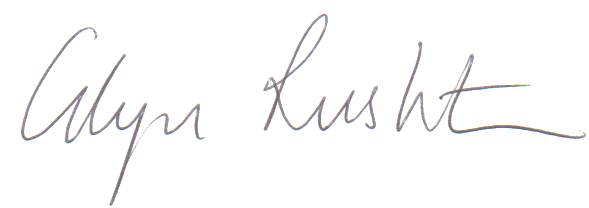 Glyn Rushton, Principal